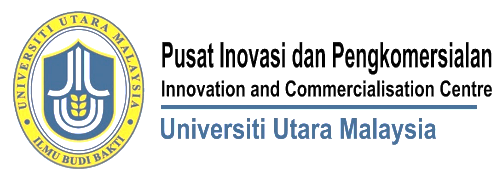 Tarikh kuatkuasa1 Januari 2021 ICC022SENARAI SEMAK PERTANDINGAN INOVASISENARAI SEMAK PERTANDINGAN INOVASISENARAI SEMAK PERTANDINGAN INOVASINama Pemohon Nama Produk Nama PertandinganPenganjurTarikh PertandinganHadiah dimenangi No. Pendaftaran IPJumlah yuran penyertaanNo. TelefonTarikh Terima BILSENARAI SEMAKSEMAKAN ICC1.Salinan surat  atau email penerimaan penyertaan2.Salinan sijil penyertaan3.Salinan sijil kemenangan4.Salinan resit bayaran yuran penyertaan5Perakuan pemohon6.Pengesahan Dekan/Pengerusi JK Inovasi & PengkomersialanKEGUNAAN PUSAT INOVASI DAN PENGKOMERSIALANKEGUNAAN PUSAT INOVASI DAN PENGKOMERSIALANSEMAKAN PEGAWAI PEMINDAHAN TEKNOLOGITandatangan:Nama:Tarikh: